交银施罗德成长混合型证券投资基金2020年第4季度报告2020年12月31日基金管理人：交银施罗德基金管理有限公司基金托管人：中国农业银行股份有限公司报告送出日期：二〇二一年一月二十一日§1  重要提示基金管理人的董事会及董事保证本报告所载资料不存在虚假记载、误导性陈述或重大遗漏，并对其内容的真实性、准确性和完整性承担个别及连带责任。 基金托管人中国农业银行股份有限公司根据本基金合同规定，于2021年1月20日复核了本报告中的财务指标、净值表现和投资组合报告等内容，保证复核内容不存在虚假记载、误导性陈述或者重大遗漏。 基金管理人承诺以诚实信用、勤勉尽责的原则管理和运用基金资产，但不保证基金一定盈利。 基金的过往业绩并不代表其未来表现。投资有风险，投资者在作出投资决策前应仔细阅读本基金的招募说明书。 本报告中财务资料未经审计。本报告期自2020年10月1日起至12月31日止。§2  基金产品概况§3  主要财务指标和基金净值表现3.1 主要财务指标单位：人民币元注：1、上述基金业绩指标不包括持有人认购或交易基金的各项费用，计入费用后的实际收益水平要低于所列数字；    2、本期已实现收益指基金本期利息收入、投资收益、其他收入（不含公允价值变动收益）扣除相关费用后的余额，本期利润为本期已实现收益加上本期公允价值变动收益。3.2 基金净值表现本报告期基金份额净值增长率及其与同期业绩比较基准收益率的比较1、交银成长混合A：2、交银成长混合H：注：1、富时中国国债指数（FTSE China Government Bond Index）在2019年12月31日收盘后停止计算编制，该指数正式变更为富时中国国债指数（FTSE Chinese Government Bond Index），本基金据此调整业绩比较基准，本次调整业绩比较基准不涉及指数中文名称更改，变更内容自2020年1月1日起生效，3.2.2同。详情请查阅本基金管理人于2019年12月21日发布的《交银施罗德基金管理有限公司关于交银施罗德成长混合型证券投资基金业绩比较基准变更的公告》。2、本基金自2016年3月7日起，开始销售H类份额，当日投资者提交的申购申请于2016年3月8日被确认并将有效份额登记在册。3.2.2　自基金合同生效以来基金份额累计净值增长率变动及其与同期业绩比较基准收益率变动的比较交银施罗德成长混合型证券投资基金份额累计净值增长率与业绩比较基准收益率的历史走势对比图（2006年10月23日至2020年12月31日）1．交银成长混合A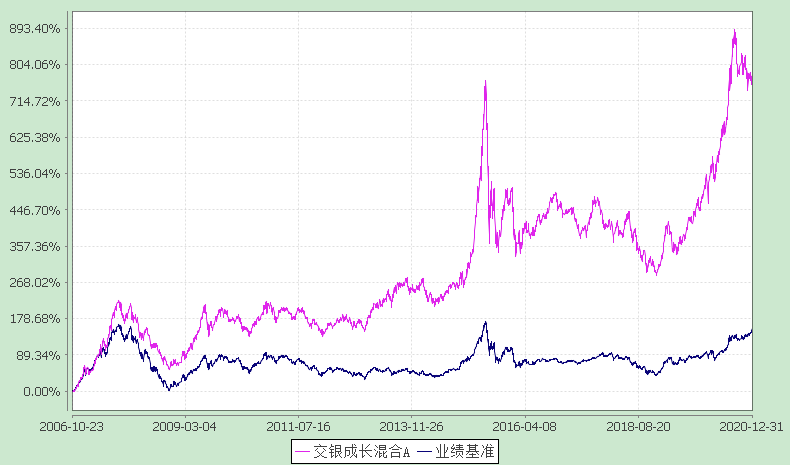 注：图示日期为2006年10月23日至2020年12月31日。本基金建仓期为自基金合同生效日起的6个月。截至建仓期结束，本基金各项资产配置比例符合基金合同及招募说明书有关投资比例的约定。2．交银成长混合H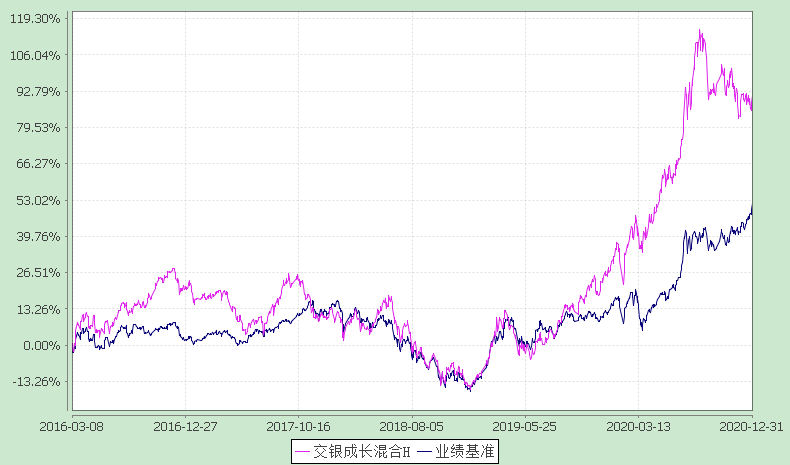 注：本基金自2016年3月7日起，开始销售H类份额，投资者提交的申购申请于2016年3月8日被确认并将有效份额登记在册。图示日期为2016年3月8日至2020年12月31日。§4  管理人报告4.1 基金经理（或基金经理小组）简介注：基金经理（或基金经理小组）期后变动（如有）敬请关注基金管理人发布的相关公告。4.2管理人对报告期内本基金运作遵规守信情况的说明在报告期内，本基金管理人严格遵循了《中华人民共和国证券投资基金法》、基金合同和其他相关法律法规的规定，并本着诚实信用、勤勉尽责的原则管理和运用基金资产，基金整体运作符合有关法律法规和基金合同的规定，为基金持有人谋求最大利益。4.3 公平交易专项说明公平交易制度的执行情况本公司制定了严格的投资控制制度和公平交易监控制度来保证旗下基金运作的公平，旗下所管理的所有资产组合，包括证券投资基金和私募资产管理计划均严格遵循制度进行公平交易。公司建立资源共享的投资研究信息平台，确保各投资组合在获得投资信息、投资建议和实施投资决策方面享有公平的机会。公司在交易执行环节实行集中交易制度，建立公平的交易分配制度。对于交易所公开竞价交易，遵循“价格优先、时间优先”的原则，全部通过交易系统进行比例分配；对于非集中竞价交易、以公司名义进行的场外交易，遵循公平交易分配原则对交易结果进行分配。公司中央交易室和风险管理部进行日常投资交易行为监控，风险管理部负责对各账户公平交易进行事后分析，于每季度和每年度分别对公司管理的不同投资组合的整体收益率差异、分投资类别的收益率差异以及不同时间窗口同向交易的交易价差进行分析，通过分析评估和信息披露来加强对公平交易过程和结果的监督。报告期内本公司严格执行公平交易制度，公平对待旗下各投资组合，未发现任何违反公平交易的行为。4.3.2异常交易行为的专项说明本基金于本报告期内不存在异常交易行为。本报告期内，本公司管理的所有投资组合参与的交易所公开竞价同日反向交易成交较少的单边交易量没有超过该证券当日总成交量5%的情形，本基金与本公司管理的其他投资组合在不同时间窗下（如日内、3日内、5日内）同向交易的交易价差未出现异常。4.4报告期内基金的投资策略和运作分析2020年四季度国内社融增速阶段性见顶，后续整体政策格局呈现宽货币紧信用的状态。今年以来的强出口弱进口带来持续贸易顺差积累，但这也使得全球贸易周转下降，能源需求修复不强。同时过高的运价历史上将抑制贸易增速，十月是全球贸易修复最强时点，之后已经重回萎缩态势。进入四季度国内经济、信用和流动性状况已经不支持经济和市场的持续修复，需要一段时间的整固，等待经济理顺内外需相对强弱、原材料和产成品价格相对强弱、信用风险重新定价、流动性从中性偏紧转向中性偏松，金融环境从紧货币宽信用逐步转向稳货币紧信用。从多个尺度观察目前权益市场估值水平以及风险溢价都难言低价，且下半年以来市场走势就高度依赖短端利率，预计市场处于需要调整、等待盈利继续增长消化估值的阶段。特别是四季度以来二级市场出现了明显的流动性分层,其后续演化值得关注。国内宏观经济非均匀复苏使得线下行业、服务业以及非高端消费行业修复被额外推后，后续复苏后期弹性应该更大，我们看好新能源汽车，必须消费和教育服务相关板块持续的超额收益机会。4.5报告期内基金的业绩表现本基金（各类）份额净值及业绩表现请见“3.1主要财务指标” 及“3.2.1 本报告期基金份额净值增长率及其与同期业绩比较基准收益率的比较”部分披露。4.6报告期内基金持有人数或基金资产净值预警说明本基金本报告期内无需预警说明。 §5  投资组合报告5.1 报告期末基金资产组合情况金额单位：人民币元5.2 报告期末按行业分类的股票投资组合5.2.1报告期末按行业分类的境内股票投资组合金额单位：人民币元5.2.2报告期末按行业分类的港股通投资股票投资组合本基金本报告期末未持有通过港股通投资的股票。5.3 报告期末按公允价值占基金资产净值比例大小排序的前十名股票投资明细5.4 报告期末按债券品种分类的债券投资组合金额单位：人民币元5.5 报告期末按公允价值占基金资产净值比例大小排序的前五名债券投资明细金额单位：人民币元5.6　报告期末按公允价值占基金资产净值比例大小排序的前十名资产支持证券投资明细本基金本报告期末未持有资产支持证券。5.7 报告期末按公允价值占基金资产净值比例大小排序的前五名贵金属投资明细本基金本报告期末未持有贵金属。5.8报告期末按公允价值占基金资产净值比例大小排序的前五名权证投资明细本基金本报告期末未持有权证。5.9 报告期末本基金投资的股指期货交易情况说明本基金本报告期末未持有股指期货。5.10报告期末本基金投资的国债期货交易情况说明本基金本报告期末未持有国债期货。5.11投资组合报告附注5.11.1报告期内本基金投资的前十名证券的发行主体未被监管部门立案调查，在本报告编制日前一年内本基金投资的前十名证券的发行主体未受到公开谴责和处罚。5.11.2本基金投资的前十名股票中，没有超出基金合同规定的备选股票库之外的股票。5.11.3期末其他各项资产构成金额单位：人民币元5.11.4期末持有的处于转股期的可转换债券明细本基金本报告期末未持有处于转股期的可转换债券。5.11.5期末前十名股票中存在流通受限情况的说明本基金本报告期末前十名股票中不存在流通受限情况。5.11.6投资组合报告附注的其他文字描述部分由于四舍五入的原因，分项之和与合计项之间可能存在尾差。§6  开放式基金份额变动单位：份注：1、如果本报告期间发生转换入、红利再投业务，则总申购份额中包含该业务；    2、如果本报告期间发生转换出业务，则总赎回份额中包含该业务。§7  基金管理人运用固有资金投资本基金情况7.1 基金管理人持有本基金份额变动情况本报告期内未发生基金管理人运用固有资金投资本基金的情况。7.2 基金管理人运用固有资金投资本基金交易明细本基金管理人本报告期内未进行本基金的申购、赎回、红利再投等。§8  影响投资者决策的其他重要信息8.1 影响投资者决策的其他重要信息根据《中华人民共和国证券投资基金法》、《公开募集证券投资基金运作管理办法》、《存托凭证发行与交易管理办法（试行）》等法律法规及本基金基金合同、招募说明书及其更新等规定，经与基金托管人协商一致，本基金管理人对本基金参与存托凭证投资修订了基金合同等法律文件，欲知详情请查阅本基金管理人发布的最新法律文件。§9  备查文件目录9.1备查文件目录1、中国证监会批准交银施罗德成长股票证券投资基金募集的文件； 2、《交银施罗德成长混合型证券投资基金基金合同》； 3、《交银施罗德成长混合型证券投资基金招募说明书》； 4、《交银施罗德成长混合型证券投资基金托管协议》； 5、关于募集交银施罗德成长股票证券投资基金之法律意见书； 6、基金管理人业务资格批件、营业执照； 7、基金托管人业务资格批件、营业执照； 8、报告期内交银施罗德成长混合型证券投资基金在指定报刊上各项公告的原稿。9.2存放地点备查文件存放于基金管理人的办公场所。9.3查阅方式投资者可在办公时间内至基金管理人的办公场所免费查阅备查文件，或者登录基金管理人的网站(www.fund001.com)查阅。在支付工本费后，投资者可在合理时间内取得上述文件的复制件或复印件。 投资者对本报告书如有疑问，可咨询本基金管理人交银施罗德基金管理有限公司。本公司客户服务中心电话：400-700-5000（免长途话费），021-61055000，电子邮件：services@jysld.com。基金简称交银成长混合交银成长混合基金主代码519692519692基金运作方式契约型开放式契约型开放式基金合同生效日2006年10月23日2006年10月23日报告期末基金份额总额507,851,038.07份507,851,038.07份投资目标本基金属于成长型混合型基金，主要通过投资于经过严格的品质筛选且具有良好成长性的上市公司的股票，在适度控制风险并保持基金资产良好流动性的前提下，为基金份额持有人谋求长期、稳定的资本增值。本基金属于成长型混合型基金，主要通过投资于经过严格的品质筛选且具有良好成长性的上市公司的股票，在适度控制风险并保持基金资产良好流动性的前提下，为基金份额持有人谋求长期、稳定的资本增值。投资策略本基金充分发挥基金管理人的研究优势，将严谨、规范化的选股方法与积极主动的投资风格相结合，在分析和判断宏观经济运行和行业景气变化、以及上市公司成长潜力的基础上，通过优选成长性好、成长具有可持续性、成长质量优良、定价相对合理的股票进行投资，以谋求超额收益。本基金充分发挥基金管理人的研究优势，将严谨、规范化的选股方法与积极主动的投资风格相结合，在分析和判断宏观经济运行和行业景气变化、以及上市公司成长潜力的基础上，通过优选成长性好、成长具有可持续性、成长质量优良、定价相对合理的股票进行投资，以谋求超额收益。业绩比较基准75%×富时中国A600成长指数＋25%×富时中国国债指数75%×富时中国A600成长指数＋25%×富时中国国债指数风险收益特征本基金是一只混合型基金，以具有良好成长性的公司为主要投资对象，追求超额收益，其风险和预期收益高于债券型基金和货币市场基金，低于股票型基金。属于承担较高风险、预期收益较高的证券投资基金品种。本基金是一只混合型基金，以具有良好成长性的公司为主要投资对象，追求超额收益，其风险和预期收益高于债券型基金和货币市场基金，低于股票型基金。属于承担较高风险、预期收益较高的证券投资基金品种。基金管理人交银施罗德基金管理有限公司交银施罗德基金管理有限公司基金托管人中国农业银行股份有限公司中国农业银行股份有限公司下属两级基金的基金简称交银成长混合A交银成长混合H下属两级基金的交易代码519692（前端）、519693（后端）960016报告期末下属两级基金的份额总额505,962,129.50份1,888,908.57份主要财务指标报告期(2020年10月1日-2020年12月31日)报告期(2020年10月1日-2020年12月31日)主要财务指标交银成长混合A交银成长混合H1.本期已实现收益235,199,733.57777,979.242.本期利润-82,424,430.67-49,806.963.加权平均基金份额本期利润-0.1563-0.02944.期末基金资产净值3,469,798,705.2913,018,586.225.期末基金份额净值6.85786.8921阶段净值增长率①净值增长率标准差②业绩比较基准收益率③业绩比较基准收益率标准差④①－③②－④过去三个月-2.15%1.16%12.09%0.85%-14.24%0.31%过去六个月11.06%1.50%20.33%1.08%-9.27%0.42%过去一年48.50%1.59%33.34%1.15%15.16%0.44%过去三年73.71%1.40%35.97%1.10%37.74%0.30%过去五年48.15%1.37%25.32%1.05%22.83%0.32%自基金合同生效起至今779.48%1.61%153.73%1.34%625.75%0.27%阶段净值增长率①净值增长率标准差②业绩比较基准收益率③业绩比较基准收益率标准差④①－③②－④过去三个月-2.15%1.16%12.09%0.85%-14.24%0.31%过去六个月11.04%1.50%20.33%1.08%-9.29%0.42%过去一年48.51%1.59%33.34%1.15%15.17%0.44%过去三年73.54%1.40%35.97%1.10%37.57%0.30%自基金类别首次确认起至今91.10%1.28%51.90%0.96%39.20%0.32%姓名职务任本基金的基金经理期限任本基金的基金经理期限证券从业年限说明姓名职务任职日期离任日期证券从业年限说明王少成交银成长混合、交银蓝筹混合的基金经理，公司权益投资总监2015-03-24-16年王少成先生，复旦大学硕士学历。历任上海融昌资产管理公司研究员，中原证券投资经理，信诚基金管理有限公司研究总监助理，东吴基金管理有限公司投资经理、基金经理、投资部副总经理。其中2010年9月至2012年10月担任东吴新创业股票型证券投资基金基金经理，2011年2月至2012年11月担任东吴中证新兴产业指数证券投资基金基金经理，2011年5月至2012年11月担任东吴价值成长双动力股票型证券投资基金基金经理。2012年加入交银施罗德基金管理有限公司，历任公司权益部副总经理。2013年3月21日至2015年8月14日担任交银施罗德先进制造混合型证券投资基金（原交银施罗德先进制造股票证券投资基金）基金经理，2013年5月29日至2015年8月14日担任交银施罗德先锋混合型证券投资基金（原交银施罗德先锋股票证券投资基金）基金经理，2015年11月7日至2018年5月15日担任交银施罗德荣和保本混合型证券投资基金的基金经理，2015年11月7日至2018年6月7日担任交银施罗德策略回报灵活配置混合型证券投资基金的基金经理。2013年7月2日至2019年6月17日担任交银施罗德成长30混合型证券投资基金的基金经理。2018年8月24日至2019年8月28日担任交银施罗德恒益灵活配置混合型证券投资基金的基金经理。序号项目金额占基金总资产的比例（%）1权益投资2,996,523,268.2084.25其中：股票2,996,523,268.2084.252基金投资--3固定收益投资196,712,000.005.53其中：债券196,712,000.005.53资产支持证券--4贵金属投资--5金融衍生品投资--6买入返售金融资产--其中：买断式回购的买入返售金融资产--7银行存款和结算备付金合计360,427,815.5110.138其他各项资产3,165,073.430.099合计3,556,828,157.14100.00代码行业类别公允价值占基金资产净值比例（％）A农、林、牧、渔业55,281,429.421.59B采矿业--C制造业2,128,745,292.7561.12D电力、热力、燃气及水生产和供应业--E建筑业110,300,451.803.17F批发和零售业16,322.720.00G交通运输、仓储和邮政业19,998.880.00H住宿和餐饮业--I信息传输、软件和信息技术服务业271,642,497.227.80J金融业--K房地产业8,975.140.00L租赁和商务服务业--M科学研究和技术服务业21,005,025.200.60N水利、环境和公共设施管理业155,780.950.00O居民服务、修理和其他服务业--P教育409,299,232.8511.75Q卫生和社会工作--R文化、体育和娱乐业48,261.270.00S综合--合计2,996,523,268.2086.04序号股票代码股票名称数量（股）公允价值(元)占基金资产净值比例（％）1603517绝味食品4,322,843335,193,246.229.622002216三全食品12,871,881334,025,311.959.593002607中公教育8,904,412312,811,993.568.984603707健友股份8,896,080312,519,290.408.975002049紫光国微2,321,573310,649,683.138.926002311海大集团3,104,857203,368,133.505.847603866桃李面包2,949,263174,301,443.305.008688188柏楚电子594,742156,785,886.044.509002989中天精装2,973,058110,300,451.803.1710000526紫光学大1,841,71196,487,239.292.77序号债券品种公允价值占基金资产净值比例（％）1国家债券--2央行票据--3金融债券189,540,000.005.44其中：政策性金融债189,540,000.005.444企业债券--5企业短期融资券--6中期票据--7可转债（可交换债）7,172,000.000.218同业存单--9其他--10合计196,712,000.005.65序号债券代码债券名称数量（张）公允价值占基金资产净值比例（％）120021120国开111,300,000129,480,000.003.72220021620国开16400,00040,068,000.001.15320030420进出04200,00019,992,000.000.574113614健20转债71,7207,172,000.000.21序号名称金额1存出保证金699,217.972应收证券清算款-3应收股利-4应收利息1,789,993.195应收申购款675,862.276其他应收款-7待摊费用-8其他-9合计3,165,073.43项目交银成长混合A交银成长混合H报告期期初基金份额总额541,831,584.261,836,288.67本报告期期间基金总申购份额15,049,809.93489,087.86减：本报告期期间基金总赎回份额50,919,264.69436,467.96本报告期期间基金拆分变动份额（份额减少以“-”填列）--报告期期末基金份额总额505,962,129.501,888,908.57